INTRODUCTION	Welcome to your club!	Formed in 2001, Beacons Football Club is a FA Charter Standard club - which is a benchmark of quality in a set of standards delivered through coaching, management, administration and child welfare improving the playing experience for all.	We have teams ranging from under 7 to a senior team. Our home matches and training take place at Old Shootershillians Sports Ground, Mayday Gardens, London SE3 8NP. We also train on the all-weather pitch at the bottom of the field.	Individual managers will make you aware of the team’s designated training times.	Our teams play in the Selkent & WESFA leagues. Our strip is All-Blue, which must be worn for all league and tournament games. We may play in other kits if necessary.	We work closely with Government agendas and policy to make sure that the club meets all requirements in your child’s safety and welfare.	To secure your child’s place the Registration Form at the end of this pack has to be completed.Social Media and Website:www.beaconsfc.com	Beacons Football Club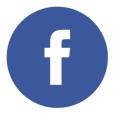 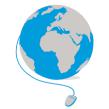        @beaconsfc	   beacons_football_club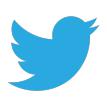 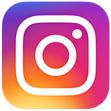 HOME GROUNDHome Ground Shooters Hill Sports Club 123-125 Mayday Gardens, Kidbrooke, SE3 8NP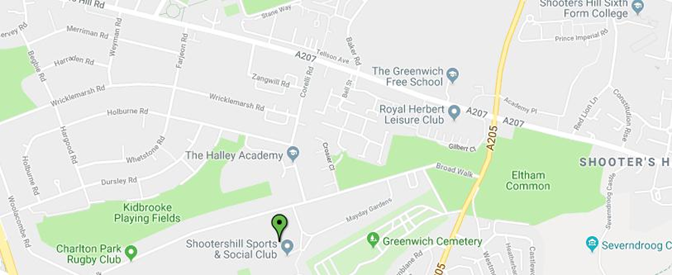 ETHOS OF THE CLUBThe Beacons FC promotes the values of a family focused football club providing children with the opportunity to learn and grow with each other in fun friendly and safe sporting environment.‘Our aims are to enable self confidence in our children by developing their football skills, social skills and ability to become an active team player’.Beacons FC is committed to the safeguarding of every child’s welfare.THE CLUB COMMITTEE	Club Chairman 			     Christian Gysin 		Email - beacons.chairman@outlook.com 	Club Secretary 			     Nick Ricketts 		Email - beacons.secretary@outlook.com  	Club Treasury 			     Kate Anderson 		Email - beacons.treasurer@outlook.com 	Club Child Welfare Officer	     Carla Chittenden  	Email - beacons.cwo@outlook.com 	Club Social Secretary 		     Natalie Ricketts 	Email - beacons.social@outlook.com 	Club Fixture Secretary (9-a-side)    Lesley Guildford	Email - beacons.minifixtures@outlook.com          Club Fixture Secretary (11-a-side)  Adam Gillham		Email - adamgillham@hotmail.comTEAM MANAGERS AND COACHESUnder 8	Manager:			TBC				Assistant Manager:	Ian AndersonUnder 9	Manager:			Jeff Watt			Assistant Manager:	Ian AndersonUnder 10	Manager:			Dave Truss			Assistant Manager:	Chris StockUnder 11 White:	Manager:			Nick Ricketts 		Assistant Manager:	Karoly HorvathUnder 11 Blue:	Manager:			Ian Anderson		Assistant Manager:	Nick RickettsUnder 13 Red:	Manager:			James Gammon 		Assistant Manager:	Michael RobinsonUnder 14	Manager:	 		Nick Smith			Assistant Manager:	Tony BurgessUnder 17 Red	Manager:			Adam Gillham		Assistant Manager:	George WilliamsUnder 17 White	Manager:			TBC				Assistant Manager:	Adam GillhamCHILD WELFARE AND SAFEGUARDING Beacons FC is committed to the safeguarding and welfare of every child in the club.The Child Welfare Officer ensures that all Government policies and agendas are being met by the club. The Child Welfare Officer is responsible for making sure that all relevant training and clearance has been given to everyone involved and ensuring the club understands and meets its responsibilities.The Child Welfare Officer looks after any concerns that may arise with a child and has been trained to deal with sensitive issues. The welfare officer ensures all Child protection policies; guidance and practice are delivered safely and will involve any agencies if needed to protect a child’s welfare.What you can expect from your Child Welfare officerThe parent / guardian can:Report an adverse incidentReport bullyingRaise concerns about another child in the clubReport or raise a concern about untoward behaviour towards a childMake a complaintQuery club policy or proceduresReport suspected abuseReport ‘near misses’The child can raise concerns if they:Feel they are being bulliedWitness bullyingFeels that they are being treated unfairlyWorried about something in the clubWorried about home lifeFeeling unsafeExperience something that has made them feel uncomfortableClub officials will:Report adverse incidentsReport bullyingReport or raise concern about untoward behaviour towards a childQuestion policy or procedureRequest support in their roleReport suspected abuseReport near missesThe CWO may contact you if they have concerns about you or:Your child’s behaviourYou have breached the code of conductThey need more information in event of witnessing an adverse incidentInformal discussions can be carried out over the phone or in a meeting and a resolution met locally.More serious discussions will take place with other officials from the club and an outline of action taken will be given in line with the disciplinary policy or child protection policy.Confidentiality will be respected and met to the point of duty of care.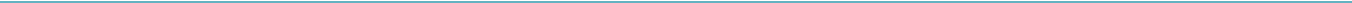 FEE’S AND SUBSRegistered PlayersFees for season 2020/21 will remain the same as last year:£50 registration fee (all players).£35 a month subs for mini-soccer (5 or 7-a-side) for 7 months (October – April inclusive)Or a single amount of £225 (£20 saving) can be paid in October.£40 a month for youth-soccer (9 or 11-a-side) for 7 months (October – April inclusive).Or a single amount of £255 (£25 saving) can be paid in October.Sibling discount – £10 per month (speak to treasurer if paying annually)Summer Months, all age groups (Non-league game period) Fee’s will be £20 per month to cover training sessions and friendlies. Period of May – September.Unregistered Players£5 per week Training session only.Beacons Football Club prides itself on the competitive subs we charge to allow all children tobe involved in the team sport. The subs that you pay run our club. Below are just some of the things that your subs pay towards:Pitches, Training facilities and equipmentKitsEnd of Season AwardsTraining sessions provided by FA trained coaches.InsuranceFA affiliation and registration feesLeague membership and registration feesReferees (where provided)CRB/DBS/CRC* check for all Beacons managersTraining for Beacons managersHOW TO PAY FOR YOUR SUBS/FEE’SSubs and Fees are due on the 1st of each month, the first payable on 1 October 2020 with the final payment on 1 April 2021.To enable our managers and coaches to focus on coaching and developing the children, payments must be made directly into our bank account.Account:  Beacons Football Club	Sort Code:  40-01-21	Account: 71375873Reference: Please use your child’s team and name of player (ie U9RPatel or U16JohnSmith)If you wish to pay by Cash, please speak to our Treasurer for payment information.Non-payment may result in player suspension.FundraisingCosts increase most years. In order for us to continue to keep our subs low we may hold fundraising events. Please support your club by attending these events raising money for the club to ensure your children have the best standard of equipment and facilities.Sponsorship of teamsDo you run your own business? Or know someone who would like to opportunity to advertise theirs? The business’ name can be printed on the front of the team’s shirts for two years. Contact our club Secretary for more information.POLICIES AND PROCEDURESThe Club has in place many policies and procedures to ensure the safety of each individual involved in the club. All have been written in line with Government agenda and policy that needs to be met by any organisation in the UK involving children.Policy and procedures, we hold include:Privacy Notice (GDPR)Code of conduct - for Players, Supporters, Managers/CoachesMatch Official Code of conductHealth and safety policySafeguarding children policyWhistle blowing procedureDisciplinary procedureComplaints procedureRaising a concernYou may request a copy of any of the above at any time.We use the information reported through adverse incidents, Welfare issues complaints and concerns raised to identify where the gaps are and need for improvement, this response enables changes to enhance the running of the club. The Concerns, complaints or incident forms are available from the Child Welfare officer to aid you in feedback. GENERAL INFORMATIONPlease inform a member of the team with any changes in circumstances, we are here to help and to ensure your child gets the most out of playing for the club.	If you are unable to make a match or training please inform your coach / manager with as much notice as possible.	Please arrive 30 minutes before kick-off for league matches or tournaments.Please remove all your rubbish with you when you leave training or matches, it is unfair to expect the team managers to clear up after spectatorsFC want everyone to be able to access our webpage and participate in our social media pages in addition to other social networking opportunities, so we are clarifying the expectations around responsible use which are aligned with the FA guidelines. For many people these guidelines will be common sense and you will be complying with them already.PLAYERS CODE OF CONDUCTBeacons FC will provide you with a safe environment to learn about football. We will coach and support you so that you have a fun and enjoyable experience while you develop and do the best you can.At Beacons we want everyone to be safe and happy. We want everyone to have fun and to enjoy playing for our teams. If you don’t feel safe, speak to your manager or another Beacons coach.What we expect from you -	So that everyone can have fun, there are rules you need to follow when playing for Beacons. If the rules are broken you may face match bans or be asked to leave the team.	We ask you to:Try your best – alwaysBe a team player – even if my team is losingShake hands with the other team at the end of the gamePlay fairlyListen to my coach / managerRespect match officialsNot cheat or waste timeNot swear or use bad languageNot hit, punch, kick or be violent in any other way towards othersNot call people names or be unkind to othersNot sulkWe would also like you to talk to someone if you are unhappy about anything in the club (for example your parent/guardian, coach or the club’s child welfare officer).SUPPORTERS CODE OF CONDUCTBeacons FC is committed to the safeguarding of every child’s welfare. We support the FA’s Respect programme to ensure football can be enjoyed by everyone in a safe and positive setting. We provide safe, friendly and fun surroundings for our children to grow and learn in a sporting environment.The FA identified that behaviour was the biggest concern of the game. This includes both the abuse to match officials and unacceptable behaviour by over-competitive parents, coaches and spectators on the side-line. The FA’s Respect programme is aimed at tackling unacceptable behaviour across the whole game.Parents/Guardians are responsible for the spectators they bring to matches and are asked to behave in a manner set out below to protect the welfare of the children. Anyone not adhering to the code will result in action set out in the club’s disciplinary procedure.What we expect from you –Remain outside the field of play and behind the designated spectator area (where provided)Do not engage in offensive, abusive or insulting languageNever use aggressive or violent behaviourRespect the match official decisionsLet the Coach / Manager do their job and not confuse players by telling them what to do.Never criticise a player for making a mistake, mistakes are part of learningEncourage Players to respect the opposition and match officialsApplaud good effort and good play as well as successRemember children play for funWe would also like you to report any incidents or concerns about any child’s wellbeing to a club official or the club’s child welfare officer.CLUB OFFICIALS CODE OF CONDUCTBeacons FC Officials must consistently display high standards of behaviour and be role models for players, parents and spectators.Team Managers/Coaches must:Place the well-being, safety and enjoyment of each player above everything including the development of performance and winningRespect the rights, dignity and worth of everyone and treat them equally within the context of sportExplain exactly what is expected from each player and what each player should expect in returnRefrain from, and refuse to tolerate, any form of bullyingDevelop mutual trust and respect from every player to build their self esteemEncourage each player to accept responsibility for their own behaviour and performance and to play in the correct spiritEnsure all activities are appropriate for player’s ability level, experience, age and maturity.Involve all children in the game regardless of their ability.Display and promote a high standard of behaviourCo-operate with others in football (eg officials, doctors, welfare officers) for player’s best interest.Ensure that parents / guardians understand the expectations that have been setHandle any unruly behaviour from the team’s supportersRemind supporters of the supporter’s code of conduct, if requiredEnsure that Referees and Match Officials (including parents and spectators who are officiating as referees and assistant referees) are treated with respectRespect match officials’ decisionsNot, under any circumstances, remove the team from the pitch without the express permission of the refereeNever enter field of play without the referee’s permissionNever engage in or tolerate abusive aggressive or violent behaviour to match officials, players or spectatorsNever engage in public criticism of the match officialsAdhere to all guidelines laid down within the Constitution and Rules of the Football AssociationNever condone violations of the Laws of the Game or behaviour contrary to the spirit of the Laws or relevant rules and regulations or with the use of prohibited substances or techniquesShow respect to others involved in the game including opposition players, coaches, managers and spectatorsNever engage in or tolerate offensive insulting or abusive languageMust always promote the League’s Code of Conduct and emphasise the positive aspects of the sport to players, parents and spectators alikeMust not exert undue influence to obtain personal benefit or rewardREGISTRATION FORMPlayer informationAny other contact details (second contact)Medical informationIn the event of a health emergency I would like the club to:I give permission for the following medication to be administrated and how:DISCLAIMERSData Protection:Officers and managers of Beacons FC will treat all information on this form as confidential. We may, from time to time, use your email or mobile number to contact you about club activities (including fixture details). We will not share your information with any other party without your permission (except in the event of our League (Selkent) or County association (London FA) needing the information for disciplinary issues). A copy of our Privacy Notice is available on request.Health disclaimer:I have informed the club of any health conditions and what action to take in an event of an emergency. I understand that I am fully responsible for my child’s health needs while he is taking part in activities within the club and on the club grounds.Safeguarding:Beacons FC will do everything in its power to protect the players from harm, both physically and emotionally. We will treat any complaints about abuse seriously and investigate where necessary. Complaints can be referred to the child welfare officer or any club official.Use of PhotographyCoaches and Club Officials will from time to time photograph or video matches or training to post on our website or other media, e.g. Facebook, or to use as an aid to training. If at any point you have Safeguarding concerns about your child appearing in a photo (e.g. the child is subject to care proceedings), it is important to discuss this with your child’s Coach, our Head Coach or Safeguarding Officers who will ensure the club is made aware and appropriate and agreed action is taken. We do NOT identify a child or children by name when posting a photograph or video online or in the press, or publish any other personal details or information that will assist a third party in identifying the child. The Club does NOT allow images to be recorded in changing rooms, showers or toilets – this includes the use of mobile phones that record images. When taking photos or video, we will focus on the activity rather than the individual. We will ensure that all children featured in a photo or video are appropriately dressed with a minimum of shirt and shorts. Club Officials should aim to take pictures which represent the broad range of youngsters participating safely in football e.g. boys and girls, disabled people, ethnic minority communities. We will ensure any photos or videos we take are stored securelyCodes of Conduct:In signing, we confirm we have read, understood and agree to abide by both the ‘Player Code of Conduct’ and ‘Supporter Code of Conduct’ and understand all of the disclaimers.Signature of Player:  Date:Signature of Parent/Guardian: 								Date:Beacons Football Club Welcome Pack 20/21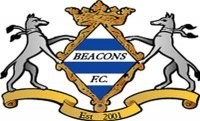 Player’s name:Team: Under __________Team: Under __________Team: Under __________Date of birth:School:School:School:School:Parent/guardian informationParent/guardian informationParent/guardian informationParent/guardian informationParent/guardian informationName:Relationship:Full Address (where child resides):Home telephone:Mobile:Mobile:Mobile:Mobile:Email:Name:Relationship:Address (if different):Home telephone:Mobile:Email:Does the player have any long-term health conditions?Does the player have any long-term health conditions?YES/NOIf Yes – please provide details:Does the player take regular medication?Does the player take regular medication?YES/NOIf Yes – please provide details:Does the player suffer from any allergies:Does the player suffer from any allergies:YES/NOIf Yes – please provide details:GP DetailsName:Address:Phone:In an emergency